(Logo der Schule)						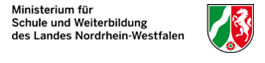 «VORNAMESCH» «SCHUELERNA»«STRASSE»«PLZ» «WOHNORT»											DatumIhre Anmeldung für das Schuljahr 			Fachschule für Sozialpädagogik PiA 	Heilerziehungspflege PiA Sehr geehrte Frau/Herr «SCHUELERNA»,Hiermit bestätigen wir Ihnen die Anmeldung zur Ausbildung in dem oben angekreuzten Bildungsgang. Eine endgültige Zusage können wir erst nach Bearbeitung sämtlicher Anmeldungen, spätestens aber am xx.xx.xxxx geben“Dieses Schreiben können Sie auch als Nachweis zur Vorlage bei der Praktikumseinrichtung bzw. beim Einrichtungsträger verwenden.Sollten Sie weitere Rückfragen haben, können Sie sich gerne an uns wenden.Mit freundlichem Grußi. A. 

Abteilungsleitung der Berufsfachschule des Sozialwesens